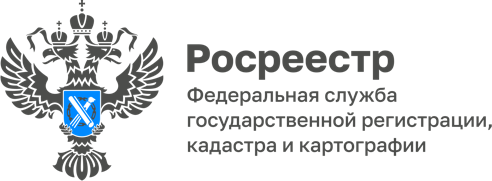 В Иловлинском районе зарегистрировано право собственности «Братской могилы воинов, погибших в период Сталинградской битвы»	В совещании 31.05.2022 по вопросу постановки на государственный кадастровый учет и государственной регистрации права собственности на объект культурного наследия «Братская могила воинов, погибших в период Сталинградской битвы, расположенного на территории Трехостровского сельского поселения Иловлинского муниципального района Волгоградской области» приняли участие заместитель руководителя Управления Кривова Татьяна Николаевна и заместитель начальника отдела регистрации объектов недвижимости нежилого назначения Панин Юрий Эрленович. В рамках совещания озвучены рекомендации по подготовке документов для проведения учетно-регистрационных действий в отношении указанного объекта.Управлением 01.06.2022 осуществлен государственный кадастровый учет данного объекта и проведена государственная регистрация права собственности Трехостровского сельского поселения Иловлинского муниципального района Волгоградской области. Данный объект является памятником архитектуры и градостроительства Илволинского района Волгоградской области. По информации райвоенкомата на 2014 год в «Братской могиле воинов, погибших в период Сталинградской битвы, расположенной на территории Трехостровского сельского поселения Иловлинского муниципального района Волгоградской области» захоронено 529 бойцов Красной Армии. Проведение действий по государственному кадастровому учету и государственной регистрации права муниципальной собственности позволят в кратчайшие сроки начать работы по реконструкции и приведению в порядок данного объекта, а также установить охранную зону в отношении него как объекта культурного наследия.С уважением,Балановский Ян Олегович,Пресс-секретарь Управления Росреестра по Волгоградской областиMob: +7(937) 531-22-98E-mail: pressa@voru.ru